СУМСЬКА МІСЬКА РАДА СКЛИКАННЯ  СЕСІЯРІШЕННЯПро внесення змін до рішення Сумської міської ради від № «Про затвердження Програми  регулювання містобудівної діяльності»З метою визначення планувальної організації, просторової композиції та параметрів забудови території в районі вул. Кощія відповідно до рішення Сумської міської ради №41-МР від 2 грудня  2015 року «Про надання дозволу на розроблення проектів землеустрою щодо відведення земельних ділянок управлінню капітального будівництва та дорожнього господарства Сумської міської ради для поліпшення житлових умов учасникам АТО та членам сімей загиблих воїнів АТО», відповідно до статей 118, 121 Земельного кодексу України, статті 19 Закону України «Про регулювання містобудівної діяльності», керуючись пунктом 22 частини першої статті 26 Закону України «Про місцеве самоврядування в Україні», Сумська міська радаВИРІШИЛА:	1. Внести зміни в додаток до рішення Сумської міської ради від № «Про затвердження Програми  регулювання містобудівної діяльності», виклавши його в новій редакції, що додається.2. Організацію виконання даного рішення покласти на заступників міського голови згідно з розподілом обов’язків.Міський голова             	                                                                         О.М. ЛисенкоВиконавець: Бондаренко о.О..Ініціатор розгляду питання — постійно діюча комісія із містобудування, земельних відносин та природних ресурсів Проект рішення підготовлено департаментом містобудування та земельних відносин Сумської міської радиПрограма регулювання містобудівної діяльностіРозділ 1. ПАСПОРТПрограми регулювання містобудівної діяльностіРозділ 2. Визначення проблем, на розв’язання яких спрямована Програма регулювання містобудівної діяльності (далі - Програма)Для забезпечення земельними ділянками під будівництво житлових будинків в департаменті містобудування та земельних відносин Сумської міської ради взято на облік 1857 осіб, що приймають участь в АТО на сході України.   Містобудівною документацією (генеральний план міста та план зонування) передбачені землі: в районі між вулицею Михайла Кощія та гідрокар’єром у       м. Суми орієнтовною площею 8,0 га, що надасть можливість забезпечити земельними ділянками біля 60 сімей;  в районі вулиці Нахімова  площею біля 16,0 га під багатоквартирну житлову забудову; в районі вулиці Герасима Кондратьєва і пр. Козацького.Основною причиною виникнення проблем у сфері земельних відносин є відсутність нормативно-правових актів (відповідного закону), що регулюють процедуру надання безоплатно земельних ділянок даній категорії громадян.Шляхи розв’язання цієї проблем полягають у розробці відповідного детального плану території з подальшим їх затвердженням міською радою відповідно до земельного законодавства та розробки проектів землевідведення окремих земельних ділянок (формування ділянок), що потребує фінансування за рахунок коштів міського бюджету.Розділ 3. Мета ПрограмиЗабезпечення земельними ділянками для будівництва житлових будинків; планування території  для будівництва багатоповерхових житлових будинків для поліпшення житлових умов жителів міста, учасникам АТО та членам сімей загиблих воїнів АТО.  Розділ 4. Ресурсне забезпеченняПрограма регулювання містобудівної діяльностіРозділ 5. Очікувані фінансові результатиРозділ 6. Напрями діяльності та заходи Програми регулювання містобудівної діяльностіНапрям діяльності:Реалізація положень генерального плану м. СумиРозділ 7. Результативні показники виконання Програми за програмно-цільовим методомРозділ 8. Координація та контроль за ходом виконання ПрограмиКоординацію діяльності, пов'язаної з реалізацією Програми, здійснює департамент містобудування та земельних відносин Сумської міської ради.Контроль за виконанням заходів Програми здійснюють відповідні постійні комісії Сумської міської ради, які контролюють діяльність управлінь та відділів, визначених виконавцями заходів цієї комплексної цільової Програми.Інформація щодо виконання цієї Програми надається Сумській міській раді до 01 липня департаментом містобудування та земельних відносин Сумської міської ради.Міський голова                                                                                  О.М. ЛисенкоВиконавець: Бондаренко О.О.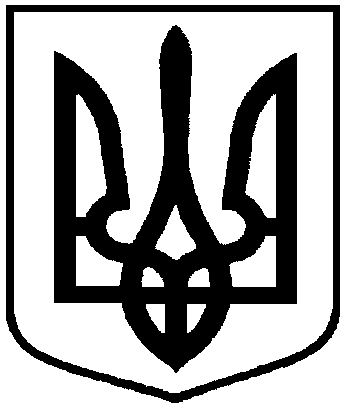                                   Проект від ____________ 2016 року  № ______-МРДодатокдо рішення Сумської міської ради«Про внесення змін до рішення Сумської міської ради від №  «Про затвердження Програми регулювання містобудівної діяльності»від                                         №         -МР1. Ініціатор розробки програмиМіський голова м. Суми2. Дата, номер і назва розпорядчого документа про розробку програмиРозпорядження міського голови від 16.01.2016 № 7-Р «Про заходи щодо розроблення містобудівної документації – детальних планів територій м. Суми»  3. Розробник програмидепартамент містобудування та земельних відносин Сумської міської ради4. Співрозробники програми-5.Учасники програмидепартамент містобудування та земельних відносин Сумської міської ради                   6. Відповідальний виконавець програмидепартамент містобудування та земельних відносин Сумської міської ради7. Головні розпорядники коштівдепартамент містобудування та земельних відносин Сумської міської ради8. Термін реалізації програми8.1. Етапи виконання програми2016 рікІ етап – 2016 рікІІ етап – 2016 рік9. Перелік бюджетів, які беруть участь у виконанні програмиМіський бюджет10. Загальний обсяг фінансових ресурсів, необхідних для реалізації програми, усього:у тому числі:10.1. коштів міського бюджету:коштів інших джерел99700,00 тис. грн.,з них:  2016 р. – 99700,00 тис. грн.;99700 тис. грн.,з них:  2016 р. – 99700,00 тис. грн.-2-й етап11. Загальний обсяг фінансових ресурсів, необхідних для реалізації програми, усього:у тому числі:10.1. коштів міського бюджету:коштів інших джерел99800,00 тис. грн.,з них:  2016 р. – 99800,00 тис. грн.;99800 тис. грн.,з них:  2016 р. – 99800,00 тис. грн.-Обсяг коштів, які пропонується залучити на виконання програмиЕтапи виконання програмиЕтапи виконання програмиЕтапи виконання програмиЕтапи виконання програмиУсього витрат на виконання програмиОбсяг коштів, які пропонується залучити на виконання програми2016 рік2016 рік2016 рік2016 рікУсього витрат на виконання програми1-й етапОбсяг ресурсів, усього (грн.), у тому числі:99700,0099700,0099700,0099700,0099700,00державний бюджет-----обласний бюджет-----міський бюджет, грн.в т.ч.:99700,0099700,0099700,0099700,0099700,00Загальний фонд-----Спеціальний фонд99700,0099700,0099700,0099700,0099700,00кошти небюджетних джерел-----2-й етапОбсяг ресурсів усього (грн.)У тому числі:99 800,0099 800,0099 800,0099 800,0099 800,00державний бюджет-----обласний бюджет-----міський бюджет, грн.в т.ч.:99800,0099800,0099800,0099800,0099800,00Загальний фонд-----Спеціальний фонд99800,0099800,0099800,0099800,0099800,00кошти небюджетних джерел-----Найменування завданьНайменування показниківОдиницявиміруЗначення показниківНайменування завданьНайменування показниківОдиницявиміруНайменування завданьНайменування показниківОдиницявиміру2016 рікНапрям діяльності:Реалізація положень генерального плану м. СумиНапрям діяльності:Реалізація положень генерального плану м. СумиНапрям діяльності:Реалізація положень генерального плану м. СумиНапрям діяльності:Реалізація положень генерального плану м. СумиРозроблення містобудівної документації «Детальний план території між вулицею Михайла Кощія та гідрокар’єром у м. Суми»Розроблення містобудівної документації «Детальний план території багатоквартирної житлової  забудови в районі вулиці Нахімова»Розроблення містобудівної документації «Детальний план території багатоквартирної житлової  забудови в районі вулиці Нахімова»Визначення на місцевості меж та розмірів земельних ділянок та формування житлового кварталуФормування структури житлового мікрорайону.Формування структури житлового мікрорайонугрн.29 700,00 70 000,0099 800,00ЗаходиСтрок виконання заходуВиконавціДжерела фінансуванняОрієнтовні обсяги фінансування, тис. грн.Очікуваний результатЗаходиСтрок виконання заходуВиконавціДжерела фінансування20161-й етап1-й етап1-й етап1-й етап1-й етап1-й етап1-й етапЗавданняРозробка детальних планів територійІІ квартал   2016Міський бюджет  99700,00формування житлового кварталу і мікрорайонуВСЬОГО:ВСЬОГО:ВСЬОГО:ВСЬОГО:ВСЬОГО:99700,002-й етап2-й етап2-й етап2-й етап2-й етап2-й етап2-й етапЗавданняРозробка детальних планів територійІІ квартал   2016Міський бюджет  99800,00формування житлового кварталу і мікрорайонуВСЬОГО:ВСЬОГО:ВСЬОГО:ВСЬОГО:ВСЬОГО:99800,001-й етапВиконавець: департамент містобудування та земельних відносин Сумської міської ради)Програма регулювання містобудівної діяльностіКПКВ 240900 (грн.)Завдання 1. Розробка детального плану територіїПоказники виконання:Показник затрат (вхідних ресурсів(грн..):99700,00Площа земельних ділянок, га8,016,0Показник продукту:кількість земельних ділянок, одиниць